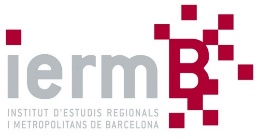 Comitè d’Empresa de l’Institut d’Estudis Regionals i Metropolitans de Barcelona:Tenen la consideració de Representants legals de/les treballadors/es, en els termes establerts en la Llei 19/2014, del 29 de desembre, de transparència, accés a la informació pública i bon govern, el personal que disposa d’hores sindicals a temps parcial, d’alliberament a temps total per acumulació d’hores sindicals o d’alliberament a temps total per concessió de llicència sindical institucional.En els cas de l’IERMB, els components del Comitè d’Empresa són cinc persones que disposen de 15 hores sindicals mensuals.						TOTAL:		     	2.268,94 € mensualsAlliberats sindicalsSindicat corresponentHores sindicalsCostos que generen a l’AdministracióTècnica mitjana de Treball de camp i suport a la recercaUGT15 hores mensuals382.99 € mensualsTècnica superior de l’àrea de Desenvolupament urbà sostenibleUGT15 hores mensuals412.88 € mensualsSotscap de l’àrea de MobilitatUGT15 hores mensuals524.60 € mensualsCap de l’àrea de Governança i Polítiques públiquesUGT15 hores mensuals535.59 € mensualsTècnica superior de l’àrea de Governança i Polítiques públiquesUGT15 hores mensuals412.88 € mensuals